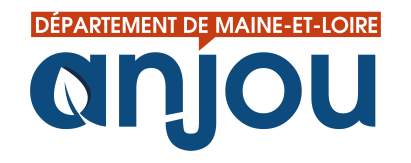 Formulaire de demande de subvention d'investissementJeux de Boules de FortCadre réservé à l'administration :Date d'arrivée ………………………………….	n° tiers…………………….	n° dossier………………….	n° dossier associé………………	Instructeur…………………I – Identification du demandeur – maître d'ouvrage :Nom de la commune, de l'association : 	Adresse :	N° SIREN	n° téléphone :	Fax : 	Courriel	 Site internet : 	Nom du responsable du projet :	Téléphone :	Courriel :	II – Projet :Intitulé précis :	Montant du Projet :	Objectifs :	III – Maître d'oeuvre :Nom: 	Adresse :	Téléphone :	Fax : 	Courriel	Nom du responsable du projet :	Téléphone :	Courriel :	IV - Échéancier Date de démarrage des travaux :	Date de fin de travaux :	Renseignements certifiés exacts,Fait à :	Le :	Cachet et signature :Conditions d’attribution : - Financement limité aux travaux de rénovation de l’aire de jeux et de mise aux normes d’accessibilité-Justifier d’un concours financier équivalent et plafonné à 2 000 € de la collectivité concernée Pièces à fournir pour la constitution du dossier :Dossier à retourner à l’attention de :Monsieur le Président du Conseil départemental de Maine et LoireDirection générale adjointe TerritoiresDirection de l’éducation, de la jeunesse et des sportsMission Sports  CS 9410449941 ANGERS cedex 9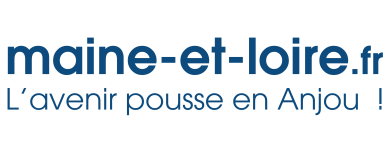 Pré-dossiercommuneassociation courrier de demande de subvention√√ formulaire de demande de subvention d'investissement√√ statuts de l'association√ délibération de l'assemblée délibérante adoptant le projet et arrêtant les modalités de financement√√ justificatif de la propriété du maître d'ouvrage du terrain d'assiette de l'opération, de sa disposition par bail emphytéotique, ou de sa disposition dans le cadre d'un transfert de compétence√√ notice détaillée décrivant le projet√√ devis descriptifs et estimatifs présentés par postes de compétences√√ certificat début et fin de travaux √√ coordonnées bancaires√√Après accord certificat début et fin de travaux √√ facture acquittée  √√